ZK.271.2.2022                                                                                                                  Załącznik nr….. do SWZ- projekt-UMOWA Nr ......... / 2022zawarta w dniu ..........................2022 r. w Bolkowie pomiędzy:Ochotniczą Strażą  Pożarną  w  Mysłowie  Mysłów 44 a , 59-420 Bolków, NIP 6951378528, Regon 390736523reprezentowaną przez :Roman Iwuć  - Prezes OSP  w  Mysłowie  przy kontrasygnacie Mariusza Kozak -   Skarbnika OSP w Mysłowie zwaną  dalej  „Zamawiającym” a firmą:.....................................................................................................................................................NIP: ............................... REGON .....................................z siedzibą w .......................................,..................................................................działającą na podstawie: ..........................................,zwaną dalej „Wykonawcą”, reprezentowaną przez:....................................................................Na podstawie dokonanego przez pełnomocnika Zamawiającego – Gminę Bolków z siedzibą przy                             ul. Rynek 1, 59-420 Bolków   wyboru oferty Wykonawcy w postępowaniu, przeprowadzonym w trybie podstawowym bez negocjacji na podstawie art. 275 pkt 1 ustawy z dnia 11 września 2019 r. Prawo zamówień publicznych (Dz. U. z 2021 r. poz. 1129 z późn. zm.) została zawarta umowa o następującej treści:§1 Przedmiot UmowyPrzedmiotem zamówienia jest realizacja zadania pn. : „Zakup samochodu strażackiego dla OSP w Mysłowie”.Zgodnie z wynikiem postępowania  Wykonawca przyjmuje do realizacji zadanie pod                   nazwą: „Zakup samochodu strażackiego dla OSP w Mysłowie”. Wykonawca zobowiązuje się wyprodukować, przenieść na Zamawiającego własność i wydać mu ze swojej siedziby 1 szt.  lekkiego specjalnego samochodu ratownictwa technicznego z funkcją gaśniczą na podwoziu z napędem 4x2 z wyposażeniem  i parametrami zgodnymi z opisem przedmiotu zamówienia zawartym w Specyfikacji Technicznej, stanowiącej załącznik nr IA do SWZ.Nazwa producenta .....................................TYP...............................................................Model..........................................................Numer Katalogowy .....................................Rok produkcji .............................................. Szczegółowa charakterystyka techniczna pojazdu określona została w Załączniku  nr 2 do oferty, który jest załącznikiem nr 1 do niniejszej umowy i stanowi integralną jej część.Samochód musi spełniać wymagania określone w Polskich Normach dotyczące parametrów technicznych, budowy i rozwiązań konstrukcyjnych tego typu pojazdów.Zamawiający wymaga, aby samochód posiadał świadectwo dopuszczenia wydane przez Centrum Naukowo — Badawcze Ochrony Przeciwpożarowej im. Józefa Tuliszkowskiego ul. Nadwiślańska 213, 05-420 Józefów   k/Otwocka.Wymaga się aby świadectwo dopuszczenia było ważne na dzień odbioru pojazdu. Świadectwo winno być dostarczone zamawiającemu przed podpisaniem Umowy. Pod pojęciem „świadectwo dopuszczenia” rozumie się dokument, o którym mowa w art. 7 ustawy z dnia 24 sierpnia 1991 r. o ochronie przeciwpożarowej (Dz.U. z 2021r., poz. 869 z późn. zm.).Wykonawca zobowiązuje się wydać Zamawiającemu samochód z pełnym zbiornikiem paliwa i jeżeli w eksploatacji są stosowane inne płyny, to również z pełnymi zbiornikami tych płynów (nie dotyczy środków gaśniczych). Wykonawca ubezpieczy przedmiot umowy na okres  30  dni  od dnia  wydania przedmiotu umowy Zamawiającemu.  §2 Obowiązki StronWykonawca zobowiązany jest do:Wykonania przedmiotu Umowy ze starannością przyjętą w obrocie profesjonalnym oraz aktualną wiedzą i kwalifikacjami.Wyznaczenia personelu o liczebności i kompetencjach zapewniających terminową i zgodną z wymaganiami jakościowymi realizację dostawy w umownym terminie.Niezwłocznego informowania Zamawiającego o wszelkich okolicznościach, które w ocenie Wykonawcy mogą mieć wpływ na realizację Umowy, w szczególności:zmianie siedziby lub nazwy Wykonawcy,zmianie osób reprezentujących Wykonawcę,wszczęciu postępowania upadłościowego lub restrukturyzacyjnego, w którym Wykonawca uczestniczy jako dłużnik,ogłoszeniu likwidacji przedsiębiorstwa Wykonawcy,zawieszeniu działalności przedsiębiorstwa Wykonawcy. Zamawiający będzie współdziałał z Wykonawcą, co Strony rozumieją w szczególności jako:Terminowe realizowanie przez Zamawiającego zadań, za które jest odpowiedzialny.Niezwłoczne informowanie Wykonawcy o wszelkich okolicznościach, które w ocenie Zamawiającego mogą mieć wpływ na realizację Umowy.Udostępnianie Wykonawcy posiadanych informacji i danych dotyczących wykonania Umowy w terminie 7 dni roboczych od daty zgłoszenia zapotrzebowania przez Wykonawcę.§3 Wynagrodzenie i warunki płatnościWysokość wynagrodzenia za przedmiot umowy wynosi ........................ zł brutto                                               (słownie:.................. zł), w tym podatek VAT wg stawki _____%   w kwocie .................. zł  Wynagrodzenie,  o  którym   mowa   w   ust.   1,   jest ostateczne i obejmuje  wszystkie koszty jakie powstaną w związku z realizacją przedmiotu umowy, wszelkie koszty opłat pośrednich oraz koszty podatku VAT, a także wykonywanie obowiązków wynikających z udzielonej gwarancji.Wynagrodzenie  określone w ust. 1 jest niezmienne,  zostało ustalone na okres ważności niniejszej umowy i nie będzie podlegało żadnym zmianom. Wykonawca wraz z fakturą końcową przedłoży Zamawiającemu dowody zapłaty  podwykonawcom i dalszym podwykonawcom, potwierdzające, że wykonawca dokonał zapłaty  wszelkich należności wynikających z zawartych umów z tytułu realizacji przedmiotu umowy. Dowodami zapłaty są: kserokopia faktury wystawionej przez Podwykonawcę za wykonane dostawy oraz dokument potwierdzający zaksięgowanie zapłaty należnego wynagrodzenia na koncie Podwykonawcy lub wyciąg z rachunku bankowego Wykonawcy potwierdzający dokonanie przelewu należnego wynagrodzenia na konto Podwykonawcy .Podstawą do wystawienia faktury jest protokół odbioru zgodnie z § 5 ust. 6, bez zastrzeżeń przedmiotu i warunków umowy sporządzony przez Zamawiającego z udziałem Wykonawcy.Płatność za fakturę zostanie dokonana, przelewem na rachunek bankowy wskazany na fakturze, w terminie do 30 dni od złożenia prawidłowo wystawionej faktury w siedzibie Zamawiającego.Za datę zapłaty przyjmuje się dzień obciążenia rachunku bankowego Zamawiającego.  Wszelkie rozliczenia finansowe będą prowadzone w PLN, w zaokrągleniu do dwóch miejsc po przecinku.Wykonawca zobowiązuje się do zamieszczenia na fakturze danych dotyczących numeru umowy oraz nazwy przedmiotu umowy. Wykonawca nie może bez pisemnej zgody Zamawiającego dokonywać przeniesienia swoich wierzytelności na osoby trzecie.  Zapłata Wynagrodzenia nastąpi przelewem na rachunek bankowy                                                                                             Wykonawcy :  .................................. Zamawiający oświadcza, że jest podatnikiem podatku od towarów i usług i posiada                                                   Nr NIP .............................................. Wykonawca oświadcza, że jest podatnikiem podatku od towarów i usług i posiada                                                      Nr NIP .......................................... Wykonawca oświadcza, że rachunek bankowy, który zostanie ujawniony na fakturze do dokonania zapłaty na rzecz Wykonawcy będzie zgodny z rachunkiem rozliczeniowym, ujawnionym w wykazie prowadzonym przez Szefa Krajowej Administracji Skarbowej  w związku z prowadzoną przez niego działalnością gospodarczą. Zamawiający oświadcza, że będzie realizować płatności za fakturę z zastosowaniem mechanizmu podzielonej płatności, tzw. split payment. Podzieloną płatność, tzw. split payment stosuje się wyłącznie przy  płatnościach bezgotówkowych , realizowanych  za pośrednictwem  polecenia przelewu lub polecenia zapłaty czynnych podatników VAT. Mechanizm podzielnej płatności nie będzie wykorzystywany  do zapłaty za czynności lub zdarzenia pozostające poza zakresem VAT( np. zapłata odszkodowania), a także za świadczenia zwolnione  z VAT, opodatkowane stawką 0%. Wykonawca oświadcza , że wyraża zgodę na dokonywanie przez Zamawiającego  płatności w systemie podzielonej płatności. Wykonawca oświadcza ,że numer rachunku rozliczeniowego , który będzie wskazany na fakturze , która będzie wystawiona w jego imieniu, jest rachunkiem dla którego zgodnie z rozdziałem 3a ustawy z dnia 29 sierpnia 1997r.- Prawo bankowe (Dz.U. z 2020 poz.1896 z późn. zm.) prowadzony jest rachunek VAT. Zamawiający oświadcza, że Wykonawca może przesyłać ustrukturyzowane faktury elektroniczne, o których mowa w art. 2 pkt. 4 ustawy z dnia 9 listopada 2018 r. 
o elektronicznym fakturowaniu w zamówieniach publicznych (Dz. U. z 2020 r. poz. 1666 z późn. zm.), tj. faktury spełniające wymagania umożliwiające przesyłanie za pośrednictwem platformy faktur elektronicznych, o których mowa wart. 2 pkt 32 ustawy z dnia 11 marca 2004 r. o podatku od towarów i usług (Dz. U. z 2020 r. poz. 106 z późn. zm.).Wynagrodzenie zawiera wszystkie ciężary publicznoprawne i wszystkie koszty związane z wykonaniem przedmiotu umowy na warunkach określonych w SWZ  i w niniejszej umowie, których poniesienie jest niezbędne do prawidłowego wykonania umowy. §4 Termin realizacji Umowy1. 	Wykonawca zobowiązuje się do zrealizowania i wydania Zamawiającemu kompletnego  przedmiotu umowy w terminie do  85  dni od dnia podpisania umowy.   2.	Za datę wykonania dostawy przez Wykonawcę, uznaje się datę odbioru jakościowego i ilościowego bez zastrzeżeń przedmiotu umowy .3.	Protokół odbioru samochodu zostanie podpisany przez Zamawiającego po pozytywnie zakończonej weryfikacji zgodności przedmiotu umowy z warunkami określonymi w Umowie, SWZ i ofercie Wykonawcy oraz doręczeniu Zamawiającemu przez Wykonawcę dokumentów, o których mowa w § 5 ust. 2 i Specyfikacji technicznej . §5 Warunki odbioru, instruktaż obsługi podstawowej i wydanie przedmiotu umowy Wykonawca zawiadomi Zamawiającego z minimum trzydniowym wyprzedzeniem o dacie,                     w której przedmiot umowy będzie gotowy do odbioru.W czasie odbioru Zamawiający w pierwszej kolejności dokona sprawdzenia dokumentacji dla przedmiotu umowy, zgodności wykonania pojazdu z umową, jakości wykonania,                                   funkcjonowania pojazdu, jego poszczególnych urządzeń oraz zgodności ilościowej wyposażenia.W przypadku stwierdzenia usterek bądź wad, Wykonawca zobowiązuje się do ich niezwłocznego usunięcia lub wymiany samochodu na wolny od usterek bądź wad.Jeżeli przedstawiony do odbioru samochód nie będzie odpowiadał warunkom umowy Wykonawca zobowiązuje się do niezwłocznego (nie później niż w terminie 14 dni od dnia przekazania pisemnej informacji) dokonania zmian zgodnie z charakterystyką pojazdu specyfikacją techniczną stanowiącą załącznik nr 1 do umowy. Zostanie sporządzony protokół o stwierdzonych usterkach w 2 egzemplarzach, po 1 egzemplarzu dla każdej ze stron i podpisany przez obie strony. Przepis ten nie narusza postanowień dotyczących kar umownych i odstąpienia od umowy.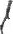 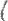 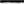 Odbiór przedmiotu umowy odbędzie się w siedzibie Wykonawcy na następujących warunkach:odbiór faktyczny pojazdu w siedzibie Wykonawcy,odbiór dokumentów niezbędnych do zarejestrowania pojazdu przez Zamawiającego,pozostawienie pojazdu w depozycie u Wykonawcy,odbiór pojazdu przez Zamawiającego z depozytu Wykonawcy we własnym zakresie.Protokół odbioru, podpisany przez obie strony, zostanie sporządzony w 2 egzemplarzach, po 1 egzemplarzu dla każdej ze stron.Wykonawca zapewni bezpłatny instruktaż z zakresu obsługi podstawowej przedmiotu umowy dla przedstawicieli Zamawiającego. Instruktaż odbędzie się w trakcie odbioru. §6 Zasady realizacji UmowyDostarczony przez Wykonawcę Samochód  winien być tożsamy z wykazanym w ofercie.§7 Współdziałanie Stron i organizacja pracW celu realizacji postanowień niniejszej Umowy Zamawiający i Wykonawca, wyznaczają, jako swoich przedstawicieli odpowiednio:ze Strony Zamawiającego ……………………………….…………………………………………………ze Strony Wykonawcy –……………………………………………………………………………………..Zmiana przedstawiciela ze strony Zamawiającego lub Wykonawcy wymaga pisemnego powiadomienia drugiej ze Stron i staje się skuteczna z chwilą otrzymania przez adresata pisma z danymi nowego przedstawiciela.§8 Warunki gwarancji, rękojmi i serwisuWykonawca udziela Zamawiającemu na przedmiot umowy .......... miesięcy gwarancji oraz rękojmi zgodnie z kodeksem cywilnym. Okres gwarancji i rękojmi liczy się od dnia protokolarnego bezusterkowego przekazania przedmiotu umowy.W przypadku zaistnienia w okresie gwarancji i rękojmi konieczności przemieszczenia samochodu w związku ze stwierdzeniem usterek, których nie można usunąć w siedzibie Zamawiającego, przemieszczania pojazdu na własny koszt dokonuje Wykonawca.Naprawy i przeglądy gwarancyjne dokonywane będą w ciągu 72 godzin od daty zgłoszenia samochodu do przeglądu lub naprawy przez Zamawiającego.Do okresu naprawy nie wlicza się dni ustawowo wolnych od pracy obowiązujących w Polsce. Strony dopuszczają zgłoszenie samochodu do przeglądu lub zgłoszenie usterki w formie faksu.Okres gwarancji wydłuża się o okres dokonywanych napraw usunięcia usterek bądź wad.Po okresie gwarancji serwis będzie prowadzony przez Wykonawcę odpłatne na podstawie indywidualnych zleceń Zamawiającego.Wykonawca gwarantuje dostawę części zamiennych w okresie 15 lat od zakończenia produkcji samochodów, będących przedmiotem niniejszej umowy.Wykonawca zobowiązuje się posiadać co najmniej jeden punkt serwisowy na terenie Polski wykonujący wszystkie naprawy.Wykonawca w okresie gwarancji i rękojmi zobowiązany jest do powiadomieniaZamawiającego w formie pisemnej o:zmianie siedziby lub nazwy firmy Wykonawcy,zmianie osób reprezentujących Wykonawcę,ogłoszeniu upadłości lub likwidacji firmy Wykonawcy.                                             §9 Warunki gwarancji, rękojmi i serwisuDo samochodu w dniu jego wydania Zamawiającemu, Wykonawca zobowiązuje się dołączyć : wyciąg ze świadectwa homologacji podwozia pojazdu ,instrukcje obsługi i konserwacji samochodu oraz wyposażenia znajdującego się na samochodzie w języku polskim, książkę gwarancyjną w języku polskim ,dokumenty wymagane przez prawo polskie , niezbędne do dokonana rejestracji pojazdu, świadectwo dopuszczenia CNBOP, o którym mowa w paragrafie 1 ust. 5 niniejszej umowy.      § 10 Podwykonawstwo1.	Wykonawca ponosi pełną odpowiedzialność wobec Zamawiającego za dostawy, które wykonuje przy pomocy podwykonawców, w tym również za dotrzymanie terminu wykonania dostaw.2. Wykonawca oświadcza, że zamierza powierzyć realizację części zamówienia następującym podwykonawcom_____, w zakresie____, 3. Wykonawca jest zobowiązany do zawiadomienia zamawiającego o wszelkich zmianach danych, o których mowa w  ust. 2 w trakcie realizacji zamówienia i przekazania informacji na temat nowych podwykonawców, którym w późniejszym okresie zamierza powierzyć realizację części zamówienia.4.	Postanowienia dotyczące podwykonawcy odnoszą się wprost również do dalszego podwykonawcy oraz umów zawieranych między podwykonawcą i dalszym podwykonawcą lub między dalszymi podwykonawcami.5.	Wykonawca jest odpowiedzialny za działania lub zaniechania podwykonawcy, jego przedstawicieli lub pracowników, jak za własne działania lub zaniechania. Wykonawca jest zobowiązany do sprawowania na bieżąco nadzoru nad pracami wykonywanymi przez podwykonawcę i do ich koordynacji.6.	W celu powierzenia wykonania części zamówienia podwykonawcy, wykonawca zawiera umowę o podwykonawstwo, a projekt umowy przedkłada zamawiającemu.  1) Umowy z podwykonawcą muszą mieć formę pisemną pod rygorem nieważności.7. Umowa o podwykonawstwo nie może zawierać postanowień kształtujących prawa i obowiązki podwykonawcy, w zakresie kar umownych oraz postanowień dotyczących warunków wypłaty wynagrodzenia, w sposób dla niego mniej korzystny niż prawa i obowiązki Wykonawcy, ukształtowane postanowieniami Umowy zawartej między Zamawiającym a Wykonawcą.8.	Każdy projekt umowy i umowa o podwykonawstwo musi zawierać postanowienia niesprzeczne z postanowieniami niniejszej umowy oraz będzie zawierać w szczególności: 1)	określenie stron, z tym zastrzeżeniem, że w przypadku, gdy zamówienie publiczne zostało udzielone wykonawcom, którzy wspólnie ubiegali się o jego udzielenie (konsorcjum) i wspólnie występują w niniejszej umowie jako wykonawca, umowa o podwykonawstwo powinna być zawarta z wszystkimi członkami konsorcjum, a nie tylko z jednym lub niektórymi z nich;2)	zakres i termin dostaw przewidzianych do wykonania.§11 Kary UmowneWykonawca zapłaci Zamawiającemu kary Umowne, które będą naliczane w następujących okolicznościach i wysokościach:W przypadku niedotrzymania przez Wykonawcę terminu realizacji przedmiotu umowy, o którym mowa w § 4 ust. 1 umowy– w wysokości 0,2 % za każdy dzień roboczy (pon.‐piąt. oprócz dni ustawowo wolnych od pracy) opóźnienia licząc od wartości umowy brutto określonej w par. 3 ust.1 Za odstąpienie od Umowy przez Wykonawcę z przyczyn leżących po stronie Wykonawcy – karę w wysokości 10% całkowitego wynagrodzenia należnego Wykonawcy brutto, o którym mowa w §3 ust. 1 umowy.Za odstąpienie od Umowy przez Zamawiającego z przyczyn leżących po stronie Wykonawcy w wysokości 10% całkowitego wynagrodzenia należnego Wykonawcy brutto, o którym mowa w §3 ust. 1 umowy.z tytułu:a) nieprzedłożenia poświadczonej za zgodność z oryginałem kopii umowy o podwykonawstwo lub jej zmiany;b) braku zmiany umowy o podwykonawstwo w zakresie terminu zapłaty;w wysokości 0,2 % wartości wynagrodzenia brutto określonego w § 3 ust. 1 umowy, za każdy przypadek opisanego tu naruszenia.z tytułu braku zapłaty lub nieterminowej zapłaty wynagrodzenia należnego podwykonawcom lub dalszym podwykonawcom w wysokości 10 % niezapłaconej kwoty wynagrodzenia brutto;Zamawiający zapłaci Wykonawcy kary umowne za nieuzasadnione odstąpienie od umowy z przyczyn zależnych od Zamawiającego w wysokości 10% całkowitego wynagrodzenia należnego Wykonawcy brutto, określonego w §3 ust. 1 umowy.Zamawiający zastrzega sobie prawo do dochodzenia odszkodowania uzupełniającego do wysokości faktycznie poniesionej szkody, niezależnie od kar umownych.Zamawiający ma prawo potrącania kar umownych z należnego Wykonawcy wynagrodzenia, po uprzednim wystawieniu noty obciążeniowej na co Wykonawca wyraża zgodę.Łączna wysokość kar umownych nie może przekroczyć 20% łącznego wynagrodzenia brutto, o którym mowa w §3 ust. 1 umowy.§12 Zmiana UmowyZamawiający zastrzega sobie prawo zmiany postanowień umowy w przypadku:Aktualizacji rozwiązań ze względu na postęp techniczny lub technologiczny (np. wycofanie z obrotu urządzeń lub podzespołów), zmiana nie może spowodować podwyższenia ceny oraz obniżenia parametrów technicznych, jakościowych i innych wynikających z oferty (opisu przedmiotu zamówienia / opisu oferowanego towaru), na podstawie której był dokonany wybór Wykonawcy.Gdy nastąpi zmiana powszechnie obowiązujących przepisów prawa w zakresie mającym wpływ na realizację umowy, w tym zmiana stawki podatku od towarów i usług na asortyment stanowiący przedmiot umowy.W razie zmiany terminu wykonania umowy z powodu:wystąpienia uzasadnionych dodatkowych okoliczności, niemożliwych do przewidzenia przed zawarciem umowy,siły wyższej, np. wystąpienia zdarzenia losowego wywołanego przez czynniki zewnętrzne, którego nie można było przewidzieć z pewnością, w szczególności zagrażające bezpośrednio życiu lub zdrowiu ludzi lub grożącego powstaniu szkody w znacznych rozmiarach,działania osób trzecich uniemożliwiających wykonanie zamówienia, które to działania nie są konsekwencją winy którejkolwiek ze stron.Inicjatorem zmian może być Zamawiający lub Wykonawca poprzez pisemne wystąpienie w okresie obowiązywania umowy zawierające opis proponowanych zmian i ich uzasadnienie.Zmiany umowy mogą nastąpić wyłącznie w formie pisemnego aneksu pod rygorem nieważności za zgodą obu stron. Zmiany umowy nie mogą naruszać postanowień zawartych w art. 454 - 455 ustawy.Strona występująca o zmianę postanowień umowy zobowiązana jest do udokumentowania zaistnienia okoliczności, o których mowa w §11 ust. 1.§13 Odstąpienie od UmowyStrony ustalają, że oprócz przypadków wymienionych w Kodeksie cywilnym Zamawiającemu przysługuje prawo odstąpienia od Umowy w terminie 30 dni od powzięcia informacji o tym, że:nastąpiło rozwiązanie lub otwarcie likwidacji przedsiębiorstwa Wykonawcy,został złożony wniosek o ogłoszenie upadłości Wykonawcy,został wydany nakaz zajęcia majątku Wykonawcy,Wykonawca dostarczył produkt nieodpowiadający właściwym dla niego normom oraz cechom technicznym określonym w „Opisie przedmiotu zamówienia”.Zamawiający i Wykonawca może ponadto odstąpić od Umowy, jeżeli druga Strona narusza w rażący sposób postanowienia Umowy.Do rażących naruszeń Umowy zalicza się w szczególności opóźnienie się Wykonawcy w realizacji istotnych zobowiązań wynikających z niniejszej Umowy i nie wywiązanie się z nich w ciągu 7 dni od daty otrzymania pisemnego żądania ich wypełnienia.W razie wątpliwości Strony przyjmują, iż odstąpienie od Umowy wywiera skutek tylko w części dotyczącej niezrealizowanej części zobowiązań, chyba, że spełniona część świadczenia nie będzie miała dla Strony odstępującej od Umowy znaczenia lub wartości ze względu na brak możliwości osiągnięcia celu określonego w Umowie.Odstąpienie następuje z chwilą pisemnego zawiadomienia o przyczynie odstąpienia od umowy. Oświadczenie o odstąpieniu od umowy może zostać złożone w terminie 30 dni od dnia powzięcia wiadomości o przyczynie odstąpienia.W przypadku stwierdzenia wadliwie wykonanego przedmiotu umowy, kosztami niezbędnymi do prawidłowego zrealizowania przedmiotu umowy obciążony zostanie Wykonawca, z którym rozwiązano umowę poprzez odstąpienie.Odstąpienie od umowy nie pozbawia Zamawiającego prawa do żądania kar umownych.§14 Ochrona danych osobowych Administratorem danych osobowych jest Ochotnicza Straż  Pożarna  w  Mysłowie,   Mysłów 44 a , 59-420 Bolków, NIP 6951378528, Regon 390736523.  Dane osobowe reprezentantów Wykonawcy przetwarzane są na podstawie zawartej umowy oraz mogą być udostępniane                   podmiotom uprawnionym na podstawie przepisów prawa. Szczegółowe informacje dotyczące przetwarzania danych osobowych dostępne są w siedzibie Stowarzyszenia.§15 Postanowienia końcoweW sprawach nieuregulowanych umową mają zastosowanie przepisy Kodeksu cywilnego i ustawy Prawo Zamówień Publicznych.Sprawy sporne, mogące wyniknąć w związku z realizacją umowy, rozstrzygane będą przez sąd właściwy ze względu na siedzibę Zamawiającego.Umowę sporządzono w czterech jednobrzmiących egzemplarzach, z których trzy otrzymuje Zamawiający, a jeden Wykonawca.Załączniki stanowiące integralną część Umowy:Oferta Wykonawcy	_______________________		_______________________
	Zamawiający		Wykonawca	